Фоторепортаж изготовления экологического плакатаВ технике рисование ладошкамипод названием «Любим и бережем родную природу!»посвященному Всемирному Дню охраны окружающей средыс детьми младшей группы № 2МАДОУ «Детский сад № 14» (04.06.2019)Назначение: экологическ5ий плакат для выставки в технике рисования - ладошки. 
Цель: формирование экологической культуры, воспитание бережного  и доброго отношения к природе, нашей Земле.
Задачи:
- углубление знаний детей и взрослых о нашей планете;
- формирование положительного отношения к природе;
- формирование позитивных форм досуга, развитие коммуникабельности у детей;
- воспитывать желание помогать природе, планете и беречь ее (сажать цветы, деревья, не бросать мусор и другое; не ломать деревья, бережно относиться ко всему живому).Материалы и оборудование:Лист бумаги (ватман), гуашь зеленого, черного, желтого и коричневого цвета; цветной карандаш голубого цвета (для тонирования бумаги), фломастер зеленого цвета, кисти, вода, влажные салфетки (для обработки рук после рисования ладошками). 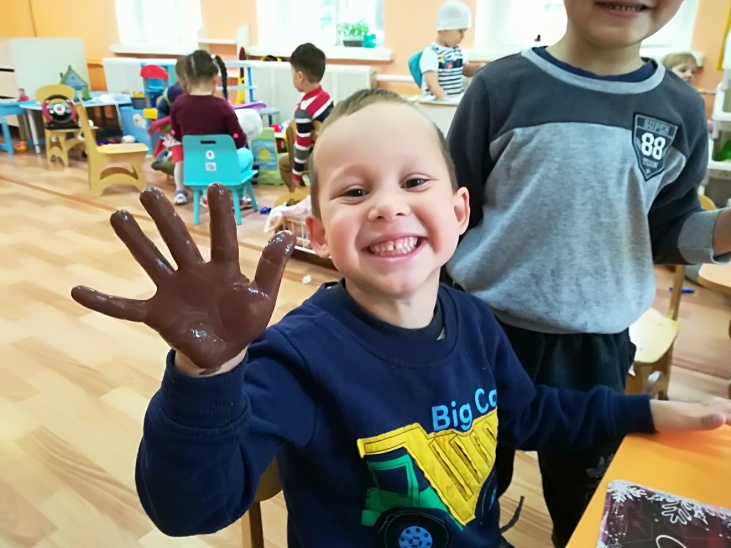 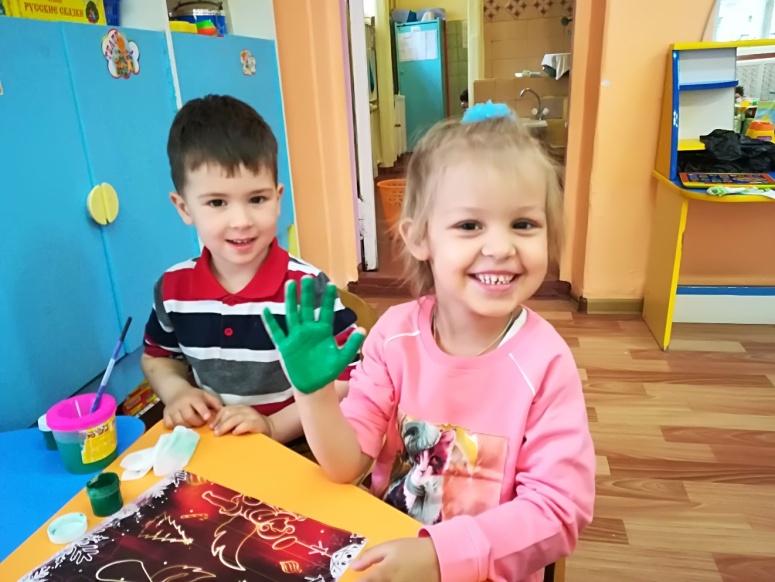 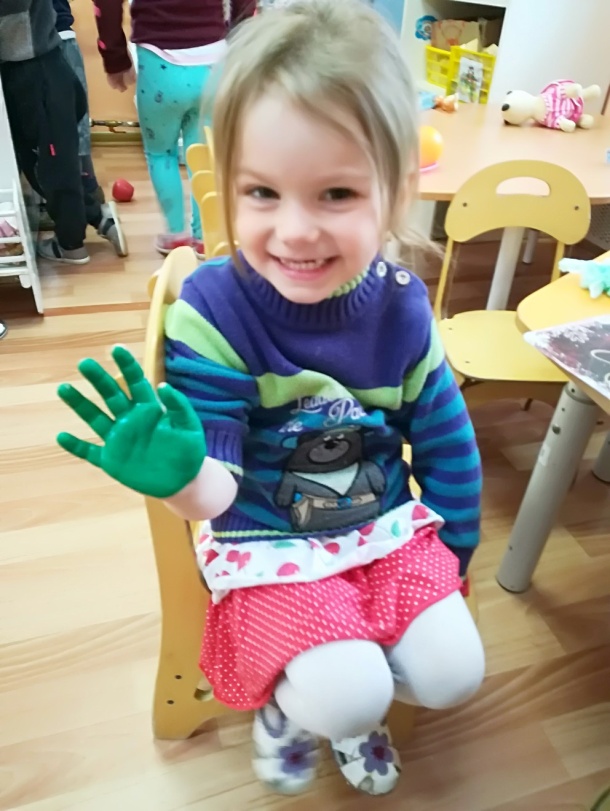 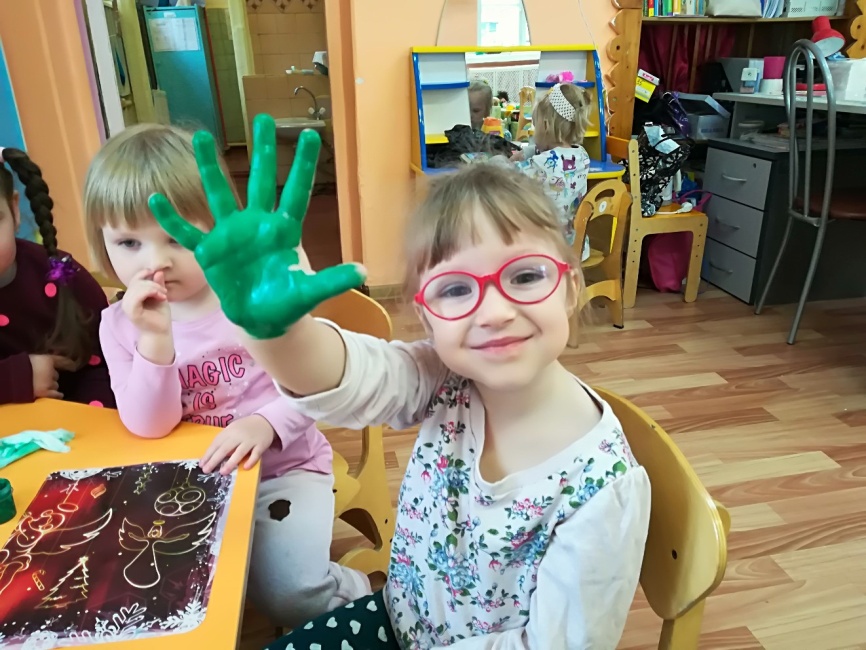 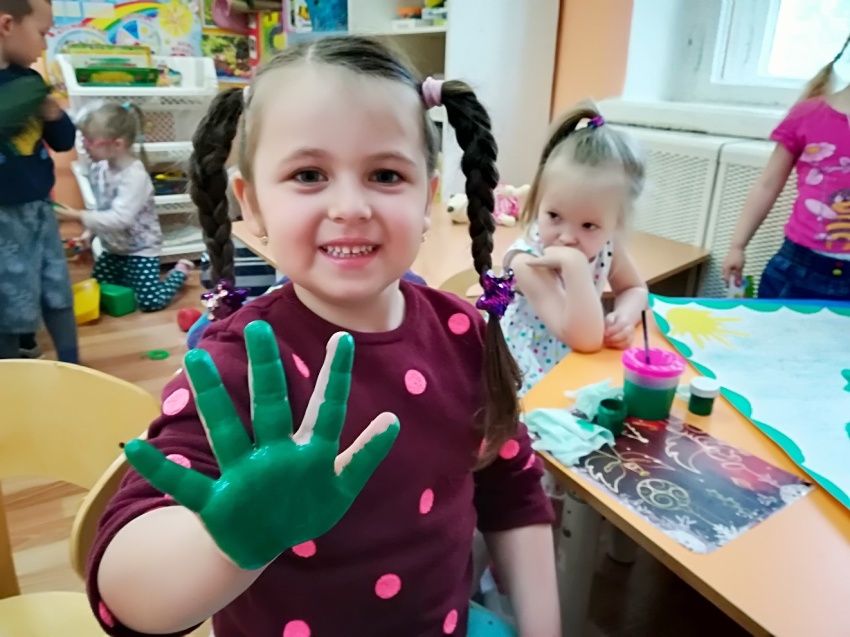 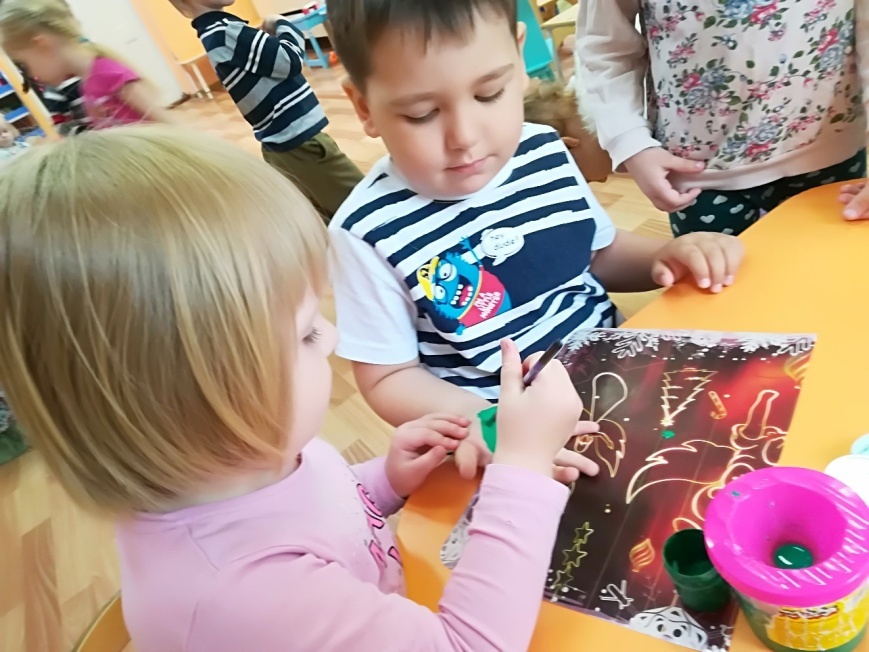 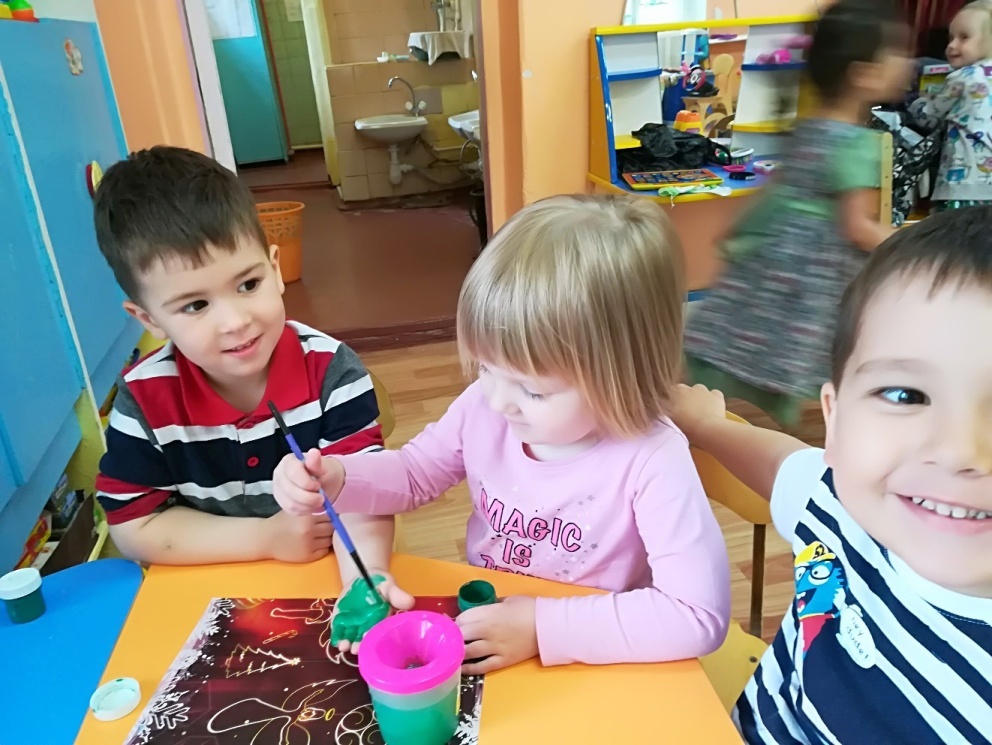 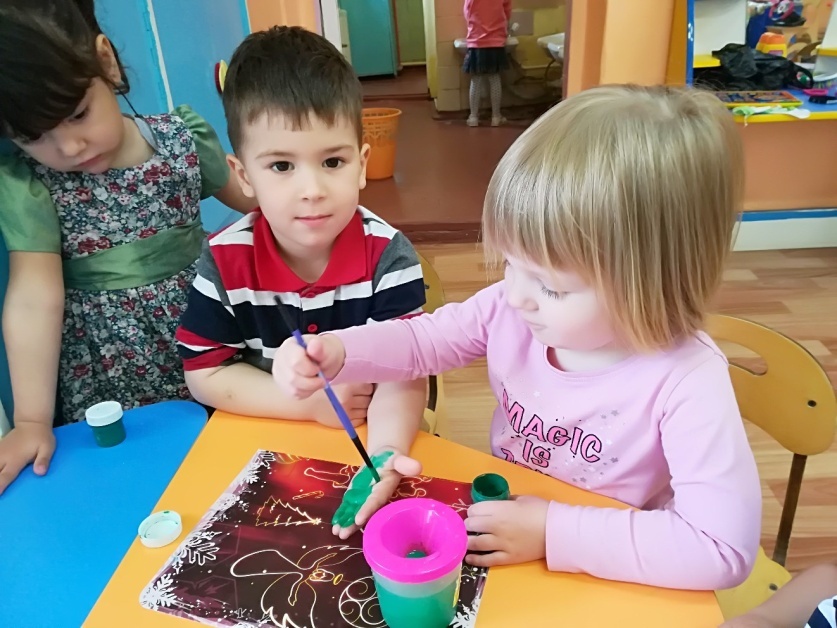 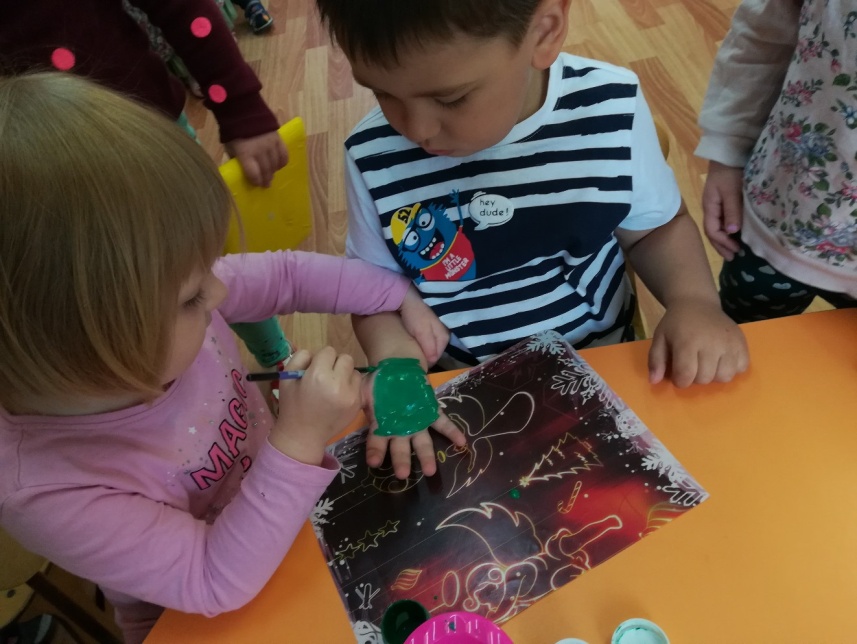 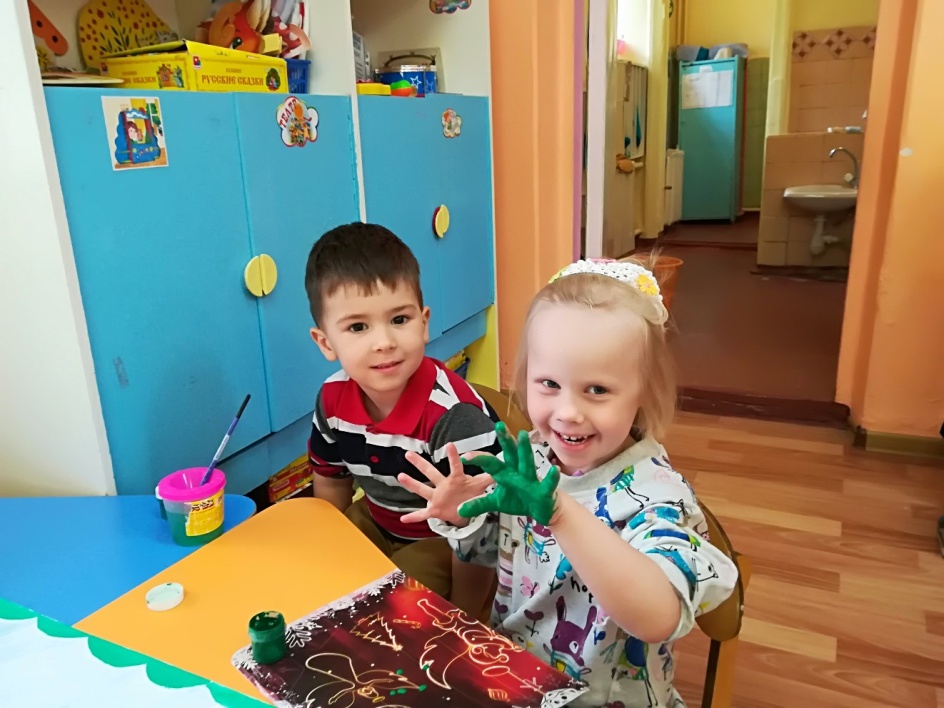 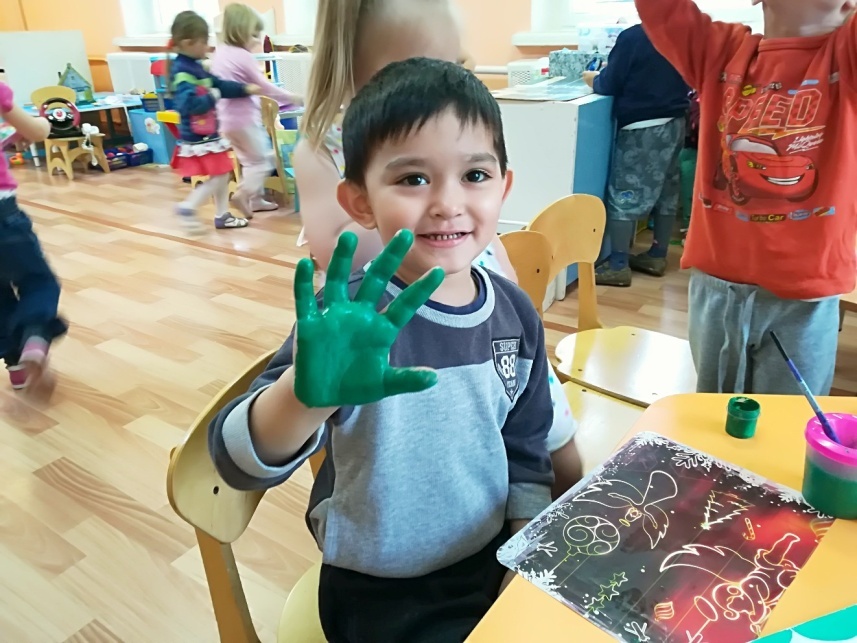 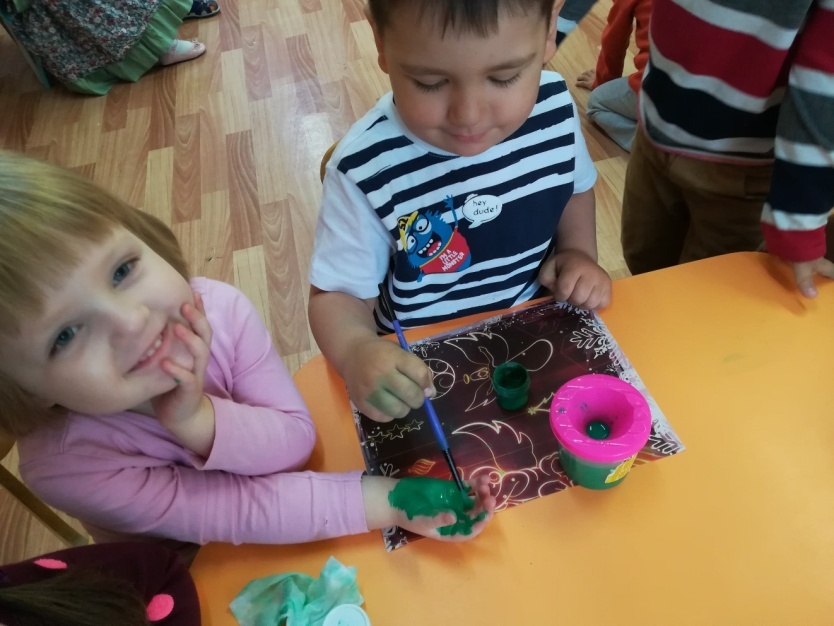 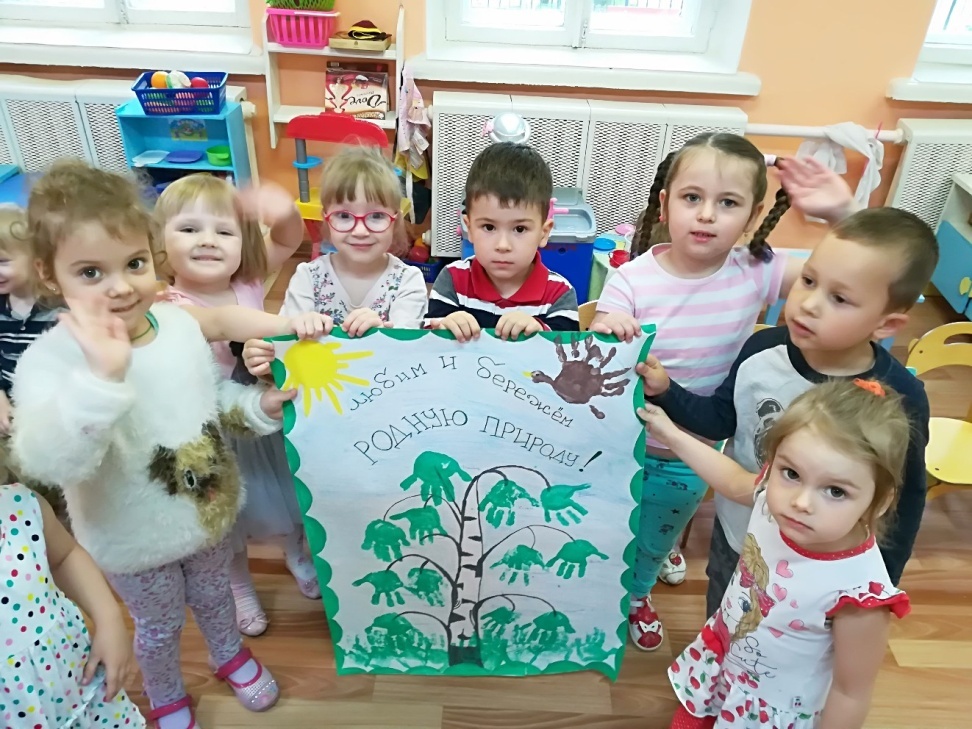 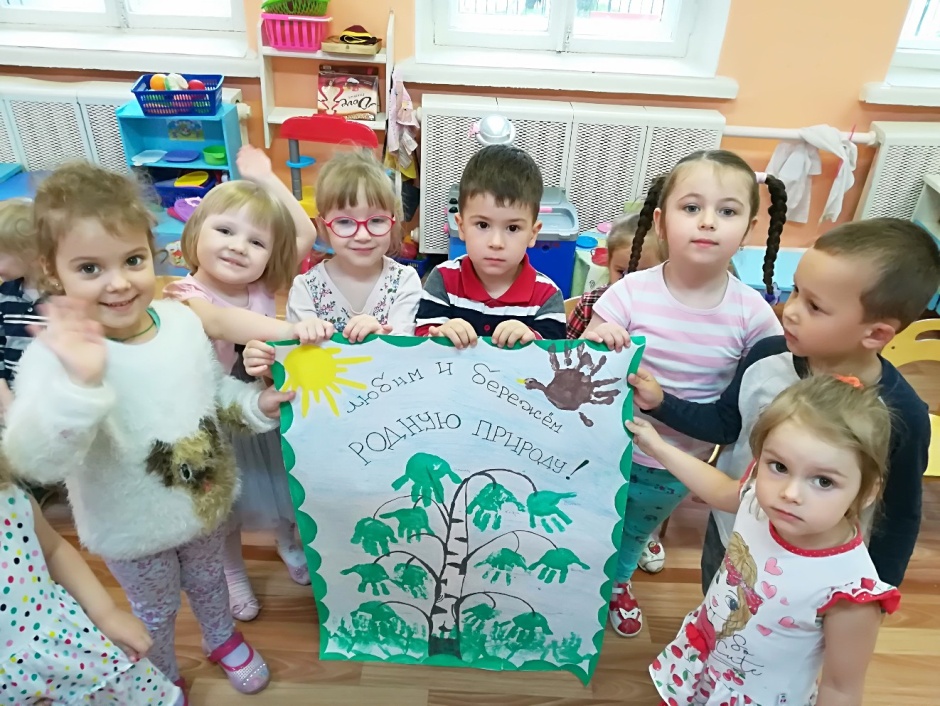 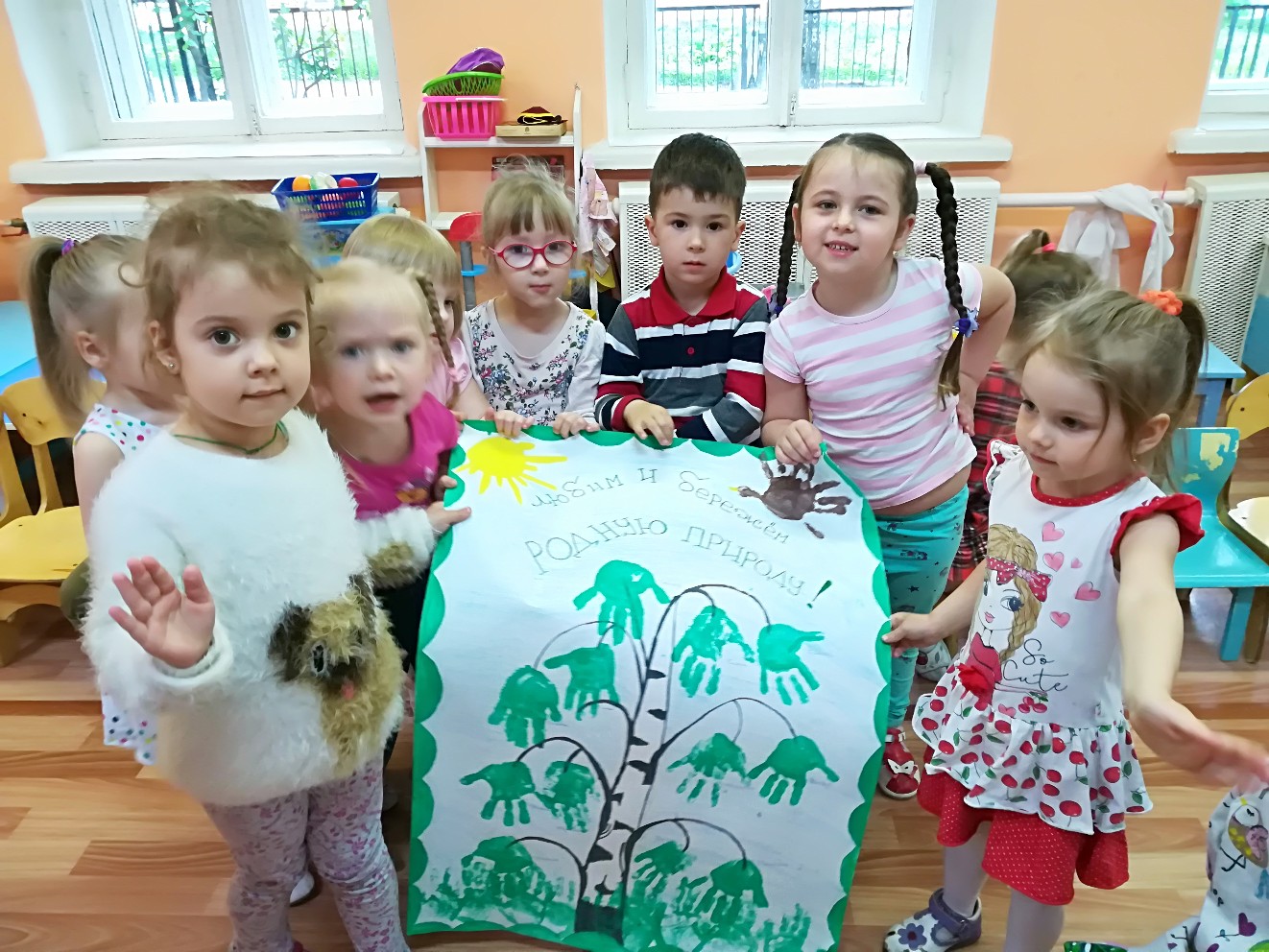 